Vadovaudamasi Lietuvos Respublikos vietos savivaldos įstatymo 18 straipsnio 1 dalimi ir atsižvelgdama į Vyriausybės atstovo Tauragės apskrityje 2018 m. kovo 19 d. teikimą Nr. 6-15 „Dėl Pagėgių savivaldybės tarybos 2014 m. balandžio 24 d. sprendimo Nr. T-82 „Dėl žmonių gyvybės apsaugos Pagėgių savivaldybės vandens telkiniuose bei žmonių saugaus elgesio vandenyje ir ant ledo taisyklių patvirtinimo““, Pagėgių savivaldybės taryba n u s p r e n d ž i a:1. Pakeisti Pagėgių savivaldybės tarybos Žmonių gyvybės apsaugos Pagėgių savivaldybės vandens telkiniuose bei žmonių saugaus elgesio vandenyje ir ant ledo taisyklių (toliau – Taisyklės), patvirtintų Pagėgių savivaldybės tarybos 2014 m. balandžio 24 d.  sprendimu Nr. T-82 „Dėl žmonių gyvybės apsaugos Pagėgių savivaldybės vandens telkiniuose bei žmonių saugaus elgesio vandenyje ir ant ledo taisyklių patvirtinimo“,  25, 27 punktus ir 27.1, 27.2 papunkčius ir juos išdėstyti taip:1.1. „25. Ne arčiau kaip 100 m nuo vandens telkinių ir juose esančių salų krantų (išskyrus vidaus vandenų keliams priskirtus vandens telkinių ruožus), paplūdimių ir maudyklų teritorijų savaeigėmis plaukiojimo priemonėmis leidžiama plaukioti tik lėta eiga“.      1.2. „27. Vandens telkiniuose, nesančiuose saugomose teritorijose, nuo birželio 21 d. iki navigacijos sezono pabaigos plaukioti savaeigėmis plaukiojimo priemonėmis − leidžiama laikantis šių reikalavimų:“.          1.3. „27.1. Ne mažesniuose kaip 10 ha ploto vandens telkiniuose ir kai bendras variklių galingumas neviršija 10 AG (8 Kw).“.      1.4. „27.2. Ne mažesniuose kaip 100 ha ploto vandens telkiniuose, jeigu savaeigės plaukiojimo priemonės variklių bendras galingumas 11 AG (9 Kw)-20 AG (15 Kw).“.	2. Papildyti Taisykles 27.3 ir 27.4  papunkčiais ir juos išdėstyti taip:      2.1. „27.3. kai bendras variklių galingumas 21 AG (16 kW)–150 AG (110 kW) – nuo birželio 21 d. iki navigacijos sezono pabaigos – didesniuose kaip 200 ha vandens telkiniuose;“.      2.2. „27.4. kai bendras variklių galingumas 151 AG (111 kW)–300 AG (220 kW) – nuo birželio 21 d. iki navigacijos sezono pabaigos vandens telkiniuose, didesniuose kaip 500 ha ploto, plaukioti vandens telkinio dalimi (akvatorija), patvirtinta teritorijų planavimo dokumentuose.“.      3. Pakeisti Taisyklių 29 punktą ir 29.1, 29.2 papunkčius ir juos išdėstyti taip:      3.1. „29. Saugomose teritorijose, esančiuose vandens telkiniuose  nuo birželio 21 d. iki navigacijos sezono pabaigos plaukioti savaeigėmis plaukiojimo priemonėmis draudžiama, išskyrus:“.       3.2. „29.1. kai bendras variklių galingumas neviršija 10 AG (8 kW), galima plaukioti nuo birželio 21 d. iki navigacijos sezono pabaigos. Šias plaukiojimo priemones švartuoti galima įrengtose prieplaukose, prie lieptų, vandens turistų įlipimo ir išlipimo vietose;“.         3.3. „29.2. kai bendras variklių galingumas neviršija 150 AG (110 kW), galima plaukioti visą navigacijos sezoną teikiant viešąsias paslaugas tik pažintinio vandens turizmo trasomis, nustatytomis valstybinių parkų, valstybinių draustinių ir (ar) jų dalių tvarkymo planuose, kituose teritorijų planavimo dokumentuose. Šias plaukiojimo priemones švartuoti galima tik įrengtose prieplaukose, prie lieptų ir vandens turistų įlipimo ir išlipimo vietose. Prieplaukos, turistų įlipimo ir išlipimo, trasų informacinių ženklų statymo vietos, plaukiojimo laikas, plaukiojimo atstumai nuo kranto, kiti plaukiojimo apribojimai – nustatomi pagal išvardintų teritorijų planavimo dokumentų nuostatas parengtose pažintinio vandens turizmo schemose, suderintose su savivaldybės administracija ir saugomos teritorijos direkcija;“.         4. Papildyti Taisykles 29.3 papunkčiu ir jį išdėstyti taip:         „29.3. kai vykdomos sporto pratybos, sporto renginiai.“.   5. Sprendimą paskelbti Teisės aktų registre ir Pagėgių savivaldybės interneto svetainėje www.pagegiai.lt.   Šis sprendimas gali būti skundžiamas Lietuvos Respublikos administracinių bylų teisenos įstatymo nustatyta tvarka.Savivaldybės meras 				Virginijus Komskis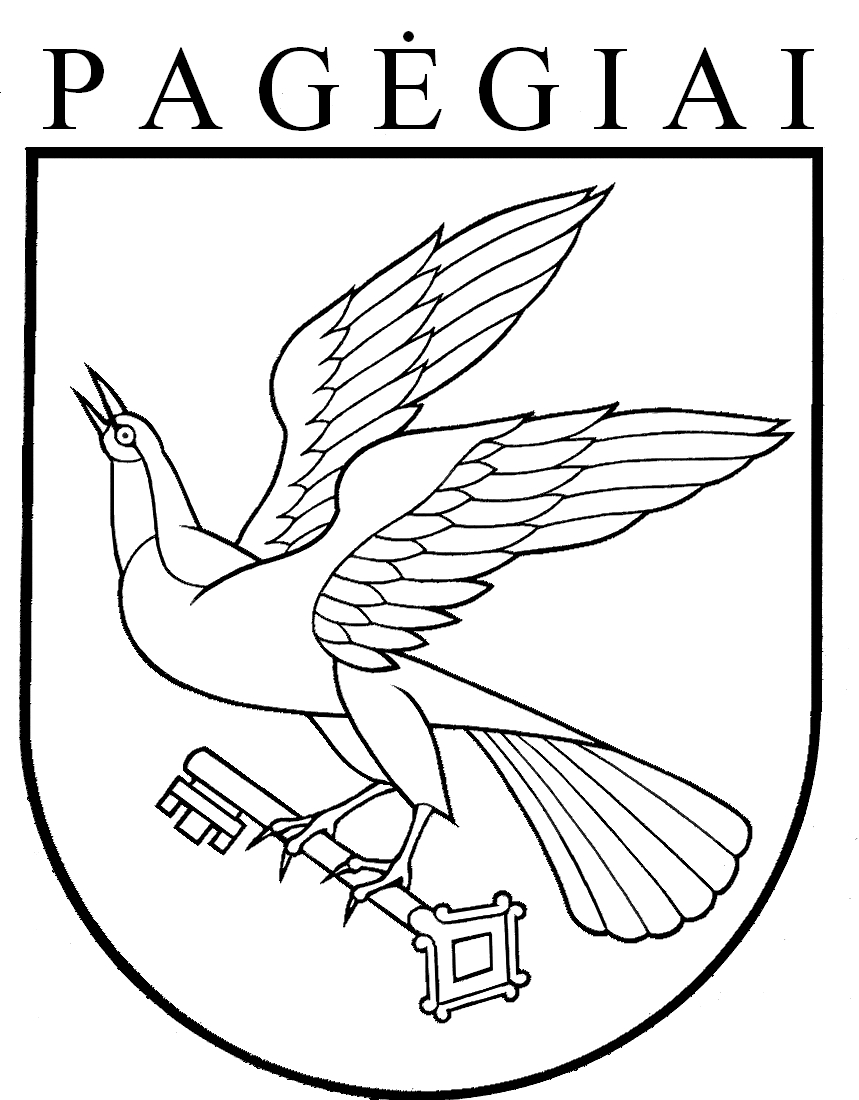 Pagėgių savivaldybės tarybasprendimasdėl PAGĖGIŲ savivaldybės tarybos 2014 m. balandžio 24 d. sprendimo Nr. T-82 „DĖL ŽMONIŲ GYVYBĖS APSAUGOS PAGĖGIŲ SAVIVALDYBĖS VANDENS TELKINIUOSE BEI ŽMONIŲ SAUGAUS ELGESIO VANDENYJE IR ANT LEDO TAISYKLIŲ PATVIRTINIMO“ PAKEITIMO2018 m. balandžio 25 d. Nr. T-69Pagėgiai